STATEMENT OF GROSS INCOME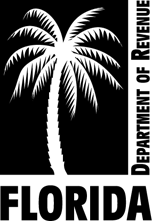 Section 196.101(4)(c),  Statutes	Date      	Applicants for the Exemption for Totally and Permanently Disabled Persons, Section 196.101, F.S., must complete, sign, and attach this statement to the exemption application, Form DR-501.Gross Income: Include the incomes of all persons above. Attach last year's Federal Income Tax Returns and Wage and Income Statements (W-2) for all persons above.Under penalties of perjury, I declare that I have read this Statement of Gross Income, including the attached documents, and that the facts stated in it are true.	Signature, applicantAdd pages, if needed.Applicant name  Address of homesteadParcel IDAddress of homesteadName of all other persons living at the homesteadName of all other persons living at the homesteadName of all other persons living at the homesteadName of all other persons living at the homestead1.       1.       5.       5.       2.       2.       6.       6.       3.       3.       7.       7.       4.       4.       8.       8.       HOUSEHOLD GROSS INCOME FOR THE YEAR 20  HOUSEHOLD GROSS INCOME FOR THE YEAR 20  HOUSEHOLD GROSS INCOME FOR THE YEAR 20  HOUSEHOLD GROSS INCOME FOR THE YEAR 20  Earned income Social security benefitsIncome from investments Veterans Administration benefitsGains from disposition of appreciated property Income from retirement plans Gains from disposition of appreciated property PensionsInterest TrustsRents EstatesRoyalties InheritancesDividends Direct and indirect giftsAnnuities Other, specify:TOTAL GROSS INCOME   TOTAL GROSS INCOME   TOTAL GROSS INCOME   